Муниципальное общеобразовательное учреждениеПетровская средняя общеобразовательная школа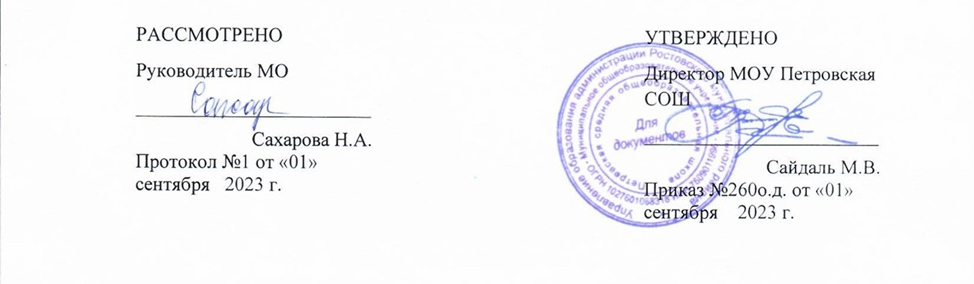 Рабочая программаучебного предмета«Изобразительное искусство»по адаптированной образовательной программе для детей с ограниченными возможностями здоровья(ЗПР, вариант 7.2)1 класс2023-2024 учебный годПрограмму составилаучитель начальных классовКашина Н.В.р.п.Петровское, 2023г.ПОЯСНИТЕЛЬНАЯ ЗАПИСКАРабочая программа по учебному предмету «Изобразительное искусство» разработана  на основе следующих документов:Приказа  Министерства образования и науки Российской Федерации от 19 декабря 2014 г. № 1598 «Об утверждении федерального государственного образовательного стандарта начального общего образования обучающихся с ограниченными возможностями здоровья»;Приказ  Министерства просвещения Российской Федерации от 31 мая 2021 г. № 286 «Об утверждении федерального государственного образовательного стандарта начального общего образования»; Приказ  Министерства просвещения Российской Федерации от 24 ноября 2022 г. № 1023 «Об утверждении федеральной адаптированной образовательной программы начального общего образования для обучающихся с ограниченными возможностями здоровья»;Приказ  Министерства просвещения Российской Федерации от 11 февраля 2022 г. № 69 «О внесении в Порядок организации и осуществления образовательной деятельности по основным общеобразовательным программам - образовательным программам начального общего, основного общего и среднего общего образования, утвержденный приказом Министерства Просвещения Российской Федерации от 22.03.2022 г. № 155»; Постановления  Главного государственного санитарного врача Российской Федерации от 28 сентября 2020 г. № 28 «Об утверждении санитарных правил СП 2.4.3648-20 «Санитарно-эпидемиологические требования к организациям воспитания и обучения, отдыха и оздоровления детей и молодёжи»АОП НОО МОУ Петровской СОШ  (утв. приказом   утв. приказом  от  31.08.2023 года   №255 о.д.):АОП НОО, ЗПР вариант 7.1 или  7.2Рабочая программа составлена на основе Федерального государственного образовательного стандарта начального общего образования(ФГОС НОО) обучающихся с ОВЗ и примерной адаптированной основной общеобразовательной программы начального общего образования обучающихся с ЗПР (вариант 7.2). Программа отражает содержание обучения предмету «Изобразительное искусство» с учетом особых образовательных потребностей обучающихся с ЗПР. Сущность специфических для варианта 7.2 образовательных потребностей в приложении к изучению предмета раскрывается в соответствующих разделах пояснительной записки, учитывается в распределении учебного содержания по годам обучения и в календарно-тематическом планировании.  Предмет «Изобразительное искусство» направлен на формирование навыков преобразовательной деятельности, усвоение социального и культурного опыта, а также на коррекцию недостатков познавательной деятельности, регуляции, совершенствование общей и мелкой моторики, коммуникативных навыков получающих образование в соответствии с ФГОС НОО обучающихся с ОВЗ (вариант 7.2). Общая цель изучения предмета «Изобразительное искусство» в соответствии с примерной адаптированной основной общеобразовательной программой (ФАООП) заключается:в создании условий, обеспечивающих усвоение изобразительного, творческого, социального и культурного опыта учащимися с ЗПР для успешной социализации в обществе;в приобретении первоначального опыта изобразительной деятельности на основе овладения знаниями в области искусства, изобразительными умениями и проектной деятельностью;в формировании позитивного эмоционально-ценностного отношения к искусству и людям творческих профессий.В соответствии с ФАООП определяются общие задачи курса:формирование первоначальных представлений о роли изобразительного искусства в жизни человека, его духовно-нравственном развитии;формирование эстетических чувств, умений видеть и понимать красивое, дифференцировать «красивое» от «некрасивого», умения высказывать оценочные суждения о произведениях искусства;формирование умения выражать собственные мысли и чувства от воспринятого, делиться впечатлениями, достаточно адекватно используя терминологическую и тематическую лексику;овладение элементарными практическими умениями и навыками в различных видах художественной деятельности (изобразительного, декоративно-прикладного и народного искусства, рисунке, живописи, скульптуре, дизайна и др.), а также в специфических формах художественной деятельности, базирующихся на ИКТ (цифровая фотография, видеозапись, элементы мультипликации и пр.);воспитание активного эмоционально-эстетического отношения к произведениям искусства;формирование умения воспринимать и выделять в окружающем мире (как в природном, так и в социальном) эстетически привлекательные объекты, выражать по отношению к ним собственное эмоционально-оценочное отношение;овладение практическими умениями самовыражения средствами изобразительного искусства.В 1 классе обозначенные задачи конкретизируются следующим образом:получение первоначальных представлений об изобразительном искусстве;формирование умений видеть и понимать красивое, дифференцировать «красивое» от «некрасивого»;формирование умения выражать собственные мысли и чувства от воспринятого, делиться впечатлениями;овладение элементарными практическими умениями и навыками в различных видах художественной деятельности (овладение приемами работы красками, карандашами), а также в специфических формах художественной деятельности (украшение, декоративно-прикладное творчество);воспитание активного эмоционально-эстетического отношения к произведениям искусства (умение видеть и анализировать изображенное );формирование умения воспринимать и выделять в окружающем мире (как в природном, так и в социальном) эстетически привлекательные объекты, выражать по отношению к ним собственное эмоционально-оценочное отношение.Общая характеристика и коррекционно-развивающее значение учебного предметаПредмет «Изобразительное искусство» является неотъемлемой частью образования младших школьников с ЗПР и имеет важное коррекционно-развивающее значение. Творчество художников выступает как мощное средство эстетического воспитания. Изобразительная деятельность способствует коррекции недостатков аналитико-синтетической деятельности мышления, позволяет совершенствовать произвольную регуляцию деятельности, речевое планирование, а также преодолевать несовершенство ручной моторики, пространственных представлений, зрительно-моторной координации. Собственная изобразительная деятельность позволяет ребенку выражать свои эмоции и чувства, овладевать навыками символизации, что поднимает психическое развитие на качественно новую ступень.Изучение предмета «Изобразительное искусство»: способствует коррекции недостатков познавательной деятельности школьников путем систематического и целенаправленного воспитания и развития у них правильного восприятия формы, конструкции, величины, цвета предметов, их положения в пространстве;формирует умение находить в изображаемом существенные признаки, устанавливать сходство и различие;содействует развитию у учащихся аналитико-синтетической деятельности, умения сравнивать, обобщать;учит ориентироваться в задании и планировать свою работу, намечать последовательность выполнения рисунка;способствует исправлению недостатков моторики и совершенствованию зрительно-двигательной координации путем использования вариативных и многократно повторяющихся графических действий с применением разнообразного изобразительного материала;формирует у учащихся знания элементарных основ реалистического рисунка, навыки рисования с натуры, декоративного рисования;знакомит учащихся с отдельными произведениями изобразительного, декоративно-прикладного и народного искусства, воспитывает активное эмоционально-эстетическое отношение к ним;развивает у учащихся речь, художественный вкус, интерес и любовь к изобразительной деятельности.В ФАООП НОО обучающихся с ЗПР выделены разделы: Виды художественной деятельности (восприятие произведений искусства, рисунок, живопись, скульптура, художественное конструирование и дизайн, декоративно-прикладное искусство).Азбука искусства. Как говорит искусство? (композиция, цвет, линия, форма, объем, ритм).Значимые темы искусства. О чем говорит искусство? («Земля – наш общий дом», «Родина моя – Россия», «Человек и человеческие взаимоотношения», «Искусство дарит людям красоту».Опыт художественно-творческой деятельности.Таким образом, запланированное содержание учебной программы полностью соответствует таковому в ООП НОО. Однако без адаптации к возможностям обучающихся с ЗПР освоить им его невозможно. Предмет «Изобразительное искусство» в образовании обучающихся с ЗПР тесно связан с другими образовательными областями и является одним из основных средств реализации деятельностного подхода как процесса организации познавательной и предметно-практической деятельности обучающихся, обеспечивающего овладение ими содержанием образования.Уроки изобразительного искусства при правильной их организации способствуют формированию личности ребенка, воспитанию у него положительных навыков и привычек, вносят свой вклад в формирование универсальных учебных действий (УУД) и сферы жизненной компетенции. Вместе с тем учителю следует очень вдумчиво подходить к подбору содержания, поскольку познавательные ограничения обучающихся требуют перемещения акцентов на эмоциональное восприятие произведений искусства.Преподавание учебного предмета «Изобразительное искусство» предусматривает предметно-практическую изобразительную деятельность с учетом характера затруднений и потенциальных возможностей детей, раскрывает содержание, методы и приемы обучения изобразительным умениям, учитывает основные положения дифференцированного подхода к учащимся. Таким образом обеспечивается разносторонняя коррекция недостатков предшествующего развития: обогащается содержание умственного развития, совершенствуется восприятие, активизируется связное высказывание, уменьшаются трудности оречевления действий, осуществляется связь вербальных и невербальных процессов. Учитывая специфику восприятия и усвоения учебного материала учащимися с ЗПР (уменьшенный по сравнению с нормой возраста объем восприятия и обработки информации; затруднения при анализе образца, изображения; снижение работоспособности, отсутствие интереса к деятельности; трудности при планировании и реализации замысла (нарушение последовательности, пропуск операций, повторение пунктов плана), сниженный темп деятельности, неудовлетворительная сформированность базовых мыслительных операций, функций самоконтроля, недостатки пространственных ориентировок, моторных функций), учителю в 1 классе следует соблюдать ряд специальных рекомендаций.Необходимо уточнять и конкретизировать бо́льшую часть самостоятельной работы обучающихся: более тщательно, пошагово анализировать образцы;проговаривать функциональное назначение деталей изображаемых объектов и всего объекта в целом;организовывать процесс обучения на уроке с постоянной сменой деятельности;постоянно контролировать и оказывать стимулирующую, организующую и при необходимости обучающую помощь;соблюдать индивидуальный подход к обучающимся, учитывая различия их познавательных, речевых, двигательных возможностей, а также способностей к рисованию;выбирать работы, которые можно выполнить за одно занятие; создавать ситуацию успеха в деятельности для всех обучающихся, предусматривая альтернативные (наиболее легкие) задания.Особенностью преподавания основ изобразительной деятельности является первоначальное обучение элементарным способам действия (штрихи, мазки, приемы, ориентировка на плоскости), затем выполнение более сложных работ. В целях закрепления знаний, умений и навыков, полученных на одном уроке, учебный материал должен предполагать возможность повторения на последующих двух или трёх уроках. В процессе обучения в 1 классе учитель, используя разнообразный игровой и графический материал, проводит работу, направленную на развитие у учащихся зрительного внимания, восприятия предметов и их свойств (формы, величины, цвета, количества деталей и их положения по отношению друг к другу), на формирование представлений. Большое внимание уделяется совершенствованию мелких, дифференцированных движений пальцев и кисти рук, зрительно-двигательной координации, выработке изобразительных навыков. При этом необходимо добиваться, чтобы учащиеся могли осознанно выполнять движения карандашом (фломастером), кистью в заданном направлении, изменять направление движения, прекращать движение в нужной точке.Занятия рекомендуется проводить в игровой, занимательной форме, всемерно способствуя формированию положительного отношения к рисованию. Для этого необходимо иметь соответствующие дидактические пособия. Игры и упражнения на каждом уроке должны заканчиваться графическими действиями учащихся, выполнением необходимых (возможно, простейших) рисунков – различных линий (прямых, дугообразных), предметов круглой, овальной, квадратной формы, раскрашиванием объектов, рисованием несложных геометрических узоров в полосе и т.п. В первом полугодии следует поощрять игры с цветом.Во втором полугодии, когда дети приобретут некоторые изобразительные умения, можно переходить к изображению относительно сложных по форме и строению предметов, хорошо знакомых учащимся и подобранных по сходству с основными геометрическими формами, а также поощрять тематическое рисование (наиболее простой для изображения момент прочитанной сказки).Значение предмета в общей системе коррекционно-развивающей работыКоррекция сенсомоторного развития осуществляется посредством развития мелкой работы пальцев, кисти рук, формирования зрительно-двигательной координации, речедвигательной координации, формирования, развития и активизации межанализаторных связей и коррекции недостатков мелкой и общей моторики.Коррекция отдельных сторон психической деятельности осуществляется через развитие восприятия, зрительной памяти и внимания, формирование представлений о свойствах предметов (цвет, форма, величина) и способов их изображения, развитие пространственных представлений и ориентации.Коррекция регулятивной стороны познавательной деятельности происходит через формирование умений ориентироваться в задании (анализировать объект, в пространстве и на плоскости), предварительно планировать ход работы над изображением, замыслом рисунка (устанавливать логическую последовательность осуществления изображения, определять приемы работы и инструменты, нужные для выполнения рисунка), осуществлять контроль за своей работой (определять правильность действий и результатов в соответствии с намеченной целью, оценивать  качество изображения). Коррекция операциональной стороны познавательной деятельности происходит через развитие наглядно-образного мышления, развитие речи, памяти, процессов анализа и синтеза, сравнения, обобщения, абстрагирования в процессе рисования и включения произвольности внимания.Коррекция содержательной стороны умственного развития осуществляется через расширение представлений об окружающем мире, расширение и уточнение представлений об окружающей предметной и социальной действительности.Коррекция и компенсация недоразвития эмоционально-волевой сферы (формирование адекватной реакции на неудачи, самостоятельное преодоление трудностей, принятие помощи учителя, формирование успешности, мотивационной заинтересованности).В 1 классе уточняются представления детей о свойствах предметов (цвет, форма, величина) и способах их преобразования. Учебный материал по предмету способствует усвоению таких тем, как «Измерение», «Единицы измерения», «Геометрические фигуры и их свойства», «Симметрия» и др., т.е. имеется связь с учебным предметом «Математика».Занятия по предмету «Изобразительное искусство» облегчают применение изобразительной деятельности на психокоррекционных занятиях.Место предмета в учебном планеВ учебном плане предмет «Изобразительное искусство» является составляющей обязательной части. Предмет изучается все 5 лет обучения. На его реализацию первые два года отводится по 1 часу в неделю при 33 учебных неделях. В соответствии с ФАООП длительность уроков в первом полугодии составляет 35 минут, во втором – 40 минут.Личностные, метапредметные и предметные результаты освоения учебного предметаПредмет «Изобразительное искусство» имеет значение для формирования сферы жизненной компетенции обучающегося с ЗПР, мониторинг становления которой проводится по ниже перечисленным направлениям.Развитие адекватных представлений о собственных возможностях проявляется в умениях: – организовать себя на рабочем месте (расположение предметов для рисования и пр.);– обратиться за помощью к учителю при неусвоении материала урока или его фрагмента, сформулировать запрос о специальной помощи;– распределять время на выполнение задания в обозначенный учителем отрезок времени; – словесно обозначать цель выполняемых действий и их результат.Овладение навыками коммуникации и принятыми ритуалами социального взаимодействия проявляется:– в умении слушать внимательно и адекватно реагировать на обращенную речь, получать и уточнять информацию от собеседника; – в умении отвечать на вопросы учителя, адекватно реагировать на его одобрение и порицание, критику со стороны одноклассников;– в умении выражать свои намерения, просьбы, пожелания, благодарность.Способность к осмыслению и дифференциации картины мира, ее пространственно- временной организации проявляется: – в понимании роли изобразительного искусства в трансляции культурного наследия;– в умении делиться своими впечатлениями, наблюдениями, личным опытом.  Способность к осмыслению социального окружения, своего места в нем, принятие соответствующих возрасту ценностей и социальных ролей проявляются:– в соблюдении правил речевого поведения в учебных ситуациях с учителем и одноклассниками;– в умении использовать принятые на уроках социальные ритуалы (выразить просьбу, намерение, умение корректно привлечь к себе внимание учителя).В ходе реализации учебного предмета «Изобразительное искусство» достигаются личностные, метапредметные и предметные результаты. Оценка результатов может осуществляться как поурочно, так и по окончании определенного временного периода (изучение темы, окончание четверти и т.п.). Итоговая оценка результатов происходит по завершении периода начального образования. Личностные результаты:чувство гордости за культуру и искусство Родины, своего народа;уважительное отношение к культуре и искусству других народов нашей страны и мира в целом;понимание особой роли культуры и  искусства в жизни общества и каждого отдельного человека;сформированность эстетических чувств, художественно-творческого мышления, наблюдательности и фантазии;сформированность эстетических потребностей – потребностей в общении с искусством, природой, потребностей в творческом  отношении к окружающему миру, потребностей в самостоятельной практической творческой деятельности;овладение навыками коллективной деятельности в процессе совместной творческой работы в команде одноклассников под руководством учителя;умение сотрудничать с товарищами в процессе совместной деятельности, соотносить свою часть работы с общим замыслом;умение обсуждать и анализировать собственную  художественную деятельность  и работу одноклассников с позиций творческих задач данной темы, с точки зрения содержания и средств его выражения;оценивать жизненные ситуации (поступки, явления, события) с точки зрения собственных ощущений (явления, события), в предложенных ситуациях отмечать конкретные поступки, которые можно оценить как позитивные (приносящие приятные ощущения себе и окружающим) или негативные (приносящие неприятные ощущения либо себе, либо окружающим); называть и объяснять свои чувства и ощущения от созерцаемых произведений искусства, объяснять свое отношение к поступкам с позиции общечеловеческих нравственных ценностей; проявлять интерес к отдельным видам предметно-практической, творческой, изобразительной деятельности; определять и объяснять свои чувства и ощущения, возникающие в результате созерцания, рассуждения, обсуждения, самые простые общие для всех людей правила поведения (основы общечеловеческих нравственных ценностей);знать основные моральные нормы поведения, техники безопасности;в предложенных ситуациях, опираясь на общие для всех простые правила поведения, делать выбор, какой поступок совершить.Метапредметными результатами изучения предмета «Изобразительное искусство»  являются формирование следующих универсальных учебных действий (УУД).Сформированные регулятивные универсальные учебные действия проявляются возможностью:проговаривать последовательность действий на уроке;работать по предложенному учителем плану;отличать верно выполненное задание от неверного;совместно с учителем и другими учениками давать эмоциональную оценку деятельности класса на уроке;определять и формулировать цель выполнения заданий в жизненных ситуациях под руководством учителя;понимать смысл инструкции учителя и принимать учебную задачу;определять план выполнения заданий, в жизненных ситуациях под руководством учителя;учиться высказывать свое предположение (версию) о предполагаемом результате действий на основе работы; с помощью учителя объяснять выбор наиболее подходящих для выполнения задания способов; учиться готовить рабочее место и выполнять практическую работу по предложенному учителем плану с опорой на пошаговую инструкцию, образцы, рисунки; оценивать совместно с учителем или одноклассниками результат своих действий.Сформированные познавательные универсальные учебные действия проявляются возможностью:ориентироваться в своей системе знаний: отличать новое от уже известного с помощью учителя;ориентироваться в пространстве класса и на плоскости;добывать новые знания: находить ответы на вопросы, используя свой жизненный опыт и информацию, полученную на уроке, от родных, близких, друзей, других информационных источников;перерабатывать полученную информацию: делать выводы в результате совместной работы всего класса;сравнивать и группировать произведения изобразительного искусства (по изобразительным средствам, жанрам и т. д.);ориентироваться в задании и инструкции: определять умения, которые будут необходимы, для выполнения задания или инструкции на основе изучения данного раздела;отвечать на простые вопросы учителя, находить нужную информацию в пространстве;сравнивать, группировать предметы, объекты: находить общее и различие;понимать знаки, символы, модели, схемы, используемые на уроках; анализировать объекты творчества с выделением их существенных признаков;устанавливать причинно-следственные связи в изучаемом круге явлений; обобщать – выделять класс объектов по заданному признаку. Сформированные коммуникативные универсальные учебные действия проявляются возможностью:пользоваться языком изобразительного искусства;слушать и понимать высказывания собеседников;согласованно работать в группе, договариваться с партнерами и приходить к общему решению;отвечать на вопросы учителя, товарищей по классу, участвовать в диалоге на уроке;соблюдать простейшие нормы речевого этикета: здороваться, прощаться, благодарить, извиняться;принимать участие в коллективных работах, работах парами и группами;контролировать свои действия при совместной работе;осуществлять работу над проектом (думать, рассуждать вслух, спорить, делиться своим жизненным опытом, разбираться в предлагаемом задании, способах его выполнения, выстраивать цепочку своих практических действий).Предметные результаты в целом оцениваются в конце начального образования. Они обозначаются в ПрАООП как:сформированность первоначальных представлений о роли изобразительного искусства в жизни человека, его роли в духовно-нравственном развитии человека;развитие эстетических чувств, умения видеть и понимать красивое, дифференцировать красивое от «некрасивого», воспитание активного эмоционально-эстетического отношения к произведениям искусства;овладение элементарными практическими умениями и навыками в различных видах художественной деятельности (изобразительного, декоративно-прикладного и народного искусства, дизайна и др.);умение воспринимать и выделять в окружающем мире (как в природном, так и в социальном) эстетически привлекательные объекты, выражать по отношению к ним собственное эмоционально-оценочное отношение; овладение практическими умениями самовыражения средствами изобразительного искусства.  ОСНОВНОЕ СОДЕРЖАНИЕ  УЧЕБНОГО ПРЕДМЕТА «Виды художественной деятельности». Особенности художественного творчества: художника и зритель. Отношение к природе, человеку и обществу в художественных произведениях. Представления о богатстве и разнообразии художественной культуры (на примере культуры народов России). Восприятие и эмоциональная оценка шедевров национального, российского и мирового искусства. «Азбука искусства». Материалы для рисунка: карандаш, ручка, фломастер, мелки, кисти, краски. Приёмы работы с различными графическими материалами. Красота и разнообразие природы, человека, зданий, предметов, выраженные средствами рисунка. Изображение деревьев, птиц, животных, их общие и характерные черты. Владение цветом, как основой языка живописи. Красота и разнообразие природы, человека, зданий, предметов, выраженные средствами живописи. Истоки декоративно­прикладного искусства. Орнаменты в украшении жилища, предметов быта, орудий труда, костюма. Элементарные приёмы композиции на плоскости и в пространстве. Понятия: горизонталь, вертикаль и диагональ, линия горизонта, ближе  – больше, дальше  – меньше. Роль контраста в композиции: низкое и высокое, большое и маленькое, тонкое и толстое, тёмное и светлое, т.д. Практическое овладение основами цветоведения, изучение основных и составных цветов, тёплых и холодных смешанных оттенков. Понимание приемов изображения линий (тонкие, толстые, прямые, волнистые, плавные, острые, закругленные спиралью, летящие, штрих, пятно) как средства передачи эмоционального состояния природы, человека, животного.Освоение приемов изображения разнообразных простых форм предметного мира и передача их на плоскости.  «Значимые темы искусства»(Земля – наш общий дом). Наблюдение природы и природных явлений, различение их характера и эмоциональных состояний. Разница в изображении природы в разное время года, суток, в различную погоду. Жанр пейзажа. Восприятие и эмоциональная оценка шедевров русского и зарубежного искусства, изображающих природу. «Опыт художественно-практической деятельности». Выбор и применение выразительных средств для реализации собственного замысла в рисунке. Передача настроения в творческой работе с помощью цвета. Участие в обсуждении содержания и выразительных средств произведений изобразительного искусства, выражение своего отношения к произведению.КАЛЕНДАРНО-ТЕМАТИЧЕСКОЕ ПЛАНИРОВАНИЕ РЕКОМЕНДАЦИИ ПО УЧЕБНО-МЕТОДИЧЕСКОМУ И МАТЕРИАЛЬНО-ТЕХНИЧЕСКОМУ ОБЕСПЕЧЕНИЮВ качестве учебно-методического обеспечения работы с детьми рекомендуется использовать следующие методические разработки и пособия:Кузин В.С., Кубышкина Э. И.Изобразительное искусство. Учебник для 1 класса. – М.: ДРОФА.Кузин В.С., Кубышкина Э.И. Изобразительное искусство. 1 класс. Рабочий альбомМатериально-техническое обеспечениеВ соответствии с ФАООП специальный учебный и дидактический материал необходим для образования обучающихся с ЗПР в предметной области «Искусство». Освоение практики изобразительной деятельности, художественного ремесла и художественного творчества требует некоторых специфических инструментов (ножниц, кисточек и др.), а также большой объем расходных материалов (бумага, краски, пластилин, глина, клей и др.). Для развития изобразительной деятельности в доступные виды художественного ремесла (батик, керамика, ткачество, полиграфия и др.) необходимо безопасное оборудование для соответствующих мастерских.ПЛАНИРУЕМЫЕ РЕЗУЛЬТАТЫ ИЗУЧЕНИЯ УЧЕБНОГО ПРЕДМЕТАПредметные результаты в 1 классе проявляются умениями:организовывать свое рабочее место, правильно сидеть за партой (столом), правильно держать тетрадь для рисования и карандаш, фломастер, кисть, пользоваться баночкой для воды;выполняя рисунки, использовать только одну сторону листа бумаги;обводить карандашом шаблоны несложной формы, соединять точки, проводить от руки вертикальные, горизонтальные, наклонные, округлые (замкнутые) линии;ориентироваться на плоскости листа бумаги;закрашивать рисунок цветными карандашами, соблюдая контуры рисунка и направление штрихов (сверху вниз, слева направо, наискось);составлять простые узоры из геометрических фигур и других элементов орнамента;изображать предметы окружающей действительности;понимать три способа художественной деятельности: изобразительную, декоративную и конструктивную;правильно работать акварельными красками, ровно закрывать ими нужную поверхность;владение элементарными правилами смешивания цветов (красный + синий = фиолетовый, синий + жёлтый = зелёный) и т. д;правильно пользоваться инструментами и материалами ИЗО;выполнять простейшие узоры в полосе, круге из  декоративных форм растительного мира;передавать в рисунке простейшую форму, общее пространственное положение, основной цвет предметов;применять элементы декоративного рисования.№РазделПримерные темы уроковПримерные темы уроковПримерные темы уроковПримерное содержание уроковПримерное содержание уроков1 четверть1 четверть1 четверть1 четверть1 четверть1 четверть1 четверть1Виды художественной деятельности (8ч).Художник. Инструменты и материалы, которыми работает художник.Пятно. Линии. Рассматривание иллюстраций, картин. Раскрашивание по контуру.Художник. Инструменты и материалы, которыми работает художник.Пятно. Линии. Рассматривание иллюстраций, картин. Раскрашивание по контуру.Художник. Инструменты и материалы, которыми работает художник.Пятно. Линии. Рассматривание иллюстраций, картин. Раскрашивание по контуру.Художник. Инструменты и материалы, которыми работает художник.Пятно. Линии. Рассматривание иллюстраций, картин. Раскрашивание по контуру.Беседа о художниках, изобразительном искусстве. Знакомство с альбомом, кистью, красками. Приемы работы кистью.Основные цвета (красный, желтый, синий, зеленый). Различение. Выбор. Использование.Рисование прямых линий в разных направлениях (столбы, косой дождик, высокие горы). Игровые графические упражнения — рисование прямых линий в различных направлениях (по показу): высокие столбы, заборчик и др. (прямые вертикальные линии); провода, дорожки, цветные веревочки и др. (прямые горизонтальные линии); Рисование прямых вертикальных и горизонтальных линий (лесенка, шахматная доска, окошки.).Игровые графические упражнения – рисование дугообразных линий (по показу): дым идет, бьет фонтанчик, самолет летит, плывет кораблик по волнам, скачет мяч, прыгает лягушка, бабочка перелетает с цветка на цветок и др.Рассматривание в иллюстрациях простейших изображений предметов, сравнивание их по форме, цвету и величине; рисование этих предметов.Раскрашивание элементов и предметов с соблюдением контура. 2 четверть2 четверть2 четверть2 четверть2 четверть2 четверть2 четверть2Азбука искусства. Как говорит искусство? (7 ч)Азбука искусства. Как говорит искусство? (7 ч)Рисование предметов различной формы (круг, овал).Рисование предметов различной формы. (прямоугольник, треугольник).Рисование предметов разной величины.Праздничные флажки. Новогодние игрушки.Рисование предметов различной формы (круг, овал).Рисование предметов различной формы. (прямоугольник, треугольник).Рисование предметов разной величины.Праздничные флажки. Новогодние игрушки.Рисование предметов различной формы (круг, овал).Рисование предметов различной формы. (прямоугольник, треугольник).Рисование предметов разной величины.Праздничные флажки. Новогодние игрушки.Упражнения на различение предметов по форме и цвету. Рисование (на одном листе) предметов разной формы и окраски (после наблюдения и показа учителем).Рассматривание в иллюстрациях простейших изображений предметов, сравнивание их по форме, цвету и величине; рисование этих предметов.Игровые графические упражнения – рисование (по показу) предметов круглой, овальной и квадратной формы: арбузы, апельсины, яблоки, огурцы, лимоны, сливы, рамки, кубики, коробки и др.Игровые графические упражнения – рисование (по показу) предметов прямоугольной и треугольной формы: альбомы, линейки, книги, флажки, чертежные треугольники, дорожные знаки и др.Игровые графические упражнения — рисование (по показу) знакомых детям предметов разной величины (размеров): разноцветные шары – большие и маленькие, клубки ниток – большие и маленькие, ленты – длинные и короткие, карандаши – толстые и тонкие, елочки –высокие и низкие и др.Рисование несложных геометрических узоров чередующихся по форме и цвету в полосе (полосу в тетради ученика проводит учитель).Раскрашивание элементов с соблюдением контура.Рисование (по показу) несложных по форме предметов, состоящих из нескольких частей (флажки, бусы).Рисование по памяти (после показа) несложных по форме елочных игрушек 
(4–6 на листе бумаги). 3 четверть3 четверть3 четверть3 четверть3 четверть3 четверть3 четверть3Значимые темы искусства. О чём говорит искусство? (10 ч)Значимые темы искусства. О чём говорит искусство? (10 ч)Значимые темы искусства. О чём говорит искусство? (10 ч)Краски времен года. Зима. Снеговичок. Настроение. Что вокруг нас. Как видит искусство? Дымковские узоры. Украшение посуды. Открытка для папы. Поздравление для мамы.Хохломские узоры.Краски времен года. Зима. Снеговичок. Настроение. Что вокруг нас. Как видит искусство? Дымковские узоры. Украшение посуды. Открытка для папы. Поздравление для мамы.Хохломские узоры.Учить детей различать предметы по форме, величине, цвету и передавать в рисунке основные их свойства. Правильно размещать рисунки на листе бумаги. Аккуратно закрашивать изображения, соблюдая контуры.Выработать у учащихся умение свободно, без напряжения проводить от руки прямые вертикальные, горизонтальные и наклонные линии; упражнять детей в аккуратной закраске элементов орнамента с соблюдением контура рисунка; развивать умение пользоваться трафаретами-мерками; учить различать и называть цвета: красный, желтый, зеленый, синий, коричневый, оранжевый, фиолетовый. Выработать у учащихся умение свободно, без напряжения проводить от руки прямые вертикальные, горизонтальные и наклонные линии; упражнять детей в аккуратной закраске элементов орнамента с соблюдением контура рисунка; развивать умение пользоваться трафаретами-мерками; учить различать и называть цвета: красный, желтый, зеленый, синий, коричневый, оранжевый, фиолетовый. 4 четверть4 четверть4 четверть4 четверть4 четверть4 четверть4 четверть4Опыт художественно­творческой деятельности(8ч).Опыт художественно­творческой деятельности(8ч).Опыт художественно­творческой деятельности(8ч).Тематический рисунок. Иллюстрация к сказке. Украшение предметов быта, одежды.Тематический рисунок. Иллюстрация к сказке. Украшение предметов быта, одежды.Рассматривание иллюстраций к книге. Анализ событий и состояния природы, людей, украшений. Учить детей объединять предметы по признаку формы; развивать у них умения передавать в рисунке наиболее простой для изображения момент из прочитанной сказки; размещать элементы рисунка на листе бумаги, передавая пространственные отношения несложных предметов и их сравнительную величину (наверху, внизу, рядом, около; большой, маленький, самый маленький); отождествлять свой рисунок с каким-либо предметом.Учить детей узнавать и различать в иллюстрациях изображения предметов, животных, растений, известных им из ближайшего окружения: развивать у них умения сравнивать предметы по форме, цвету, величине.